Выдача литературы в библиотеке на Шаболовке осуществляется через систему предварительного онлайн-заказа (бронирования) печатных изданий.Инструкция для бронирования:В «Поиске» по ссылке найти необходимую книгу;Во вкладке «Экземпляры» проверить доступность книги для бронирования в библиотеке на Шаболовке;Выбрать издание, нажав на активную ссылку в колонке «Заказ»; Перейти в Личный кабинет пользователя и завершить оформления заказа.Для информации: Штрих-код – номер читательского билета (можно уточнить у сотрудника библиотеки, направив письмо по адресу library.gsb@hse.ru);Пароль – Ваше имя, например, Александр.На корпоративную почту Вам придёт уведомление об успешном бронировании.Получить заказанные издания Вы сможете в библиотеке на Шаболовкепн - пт с 10.00 до 21.00суббота с 10.00 до 18.00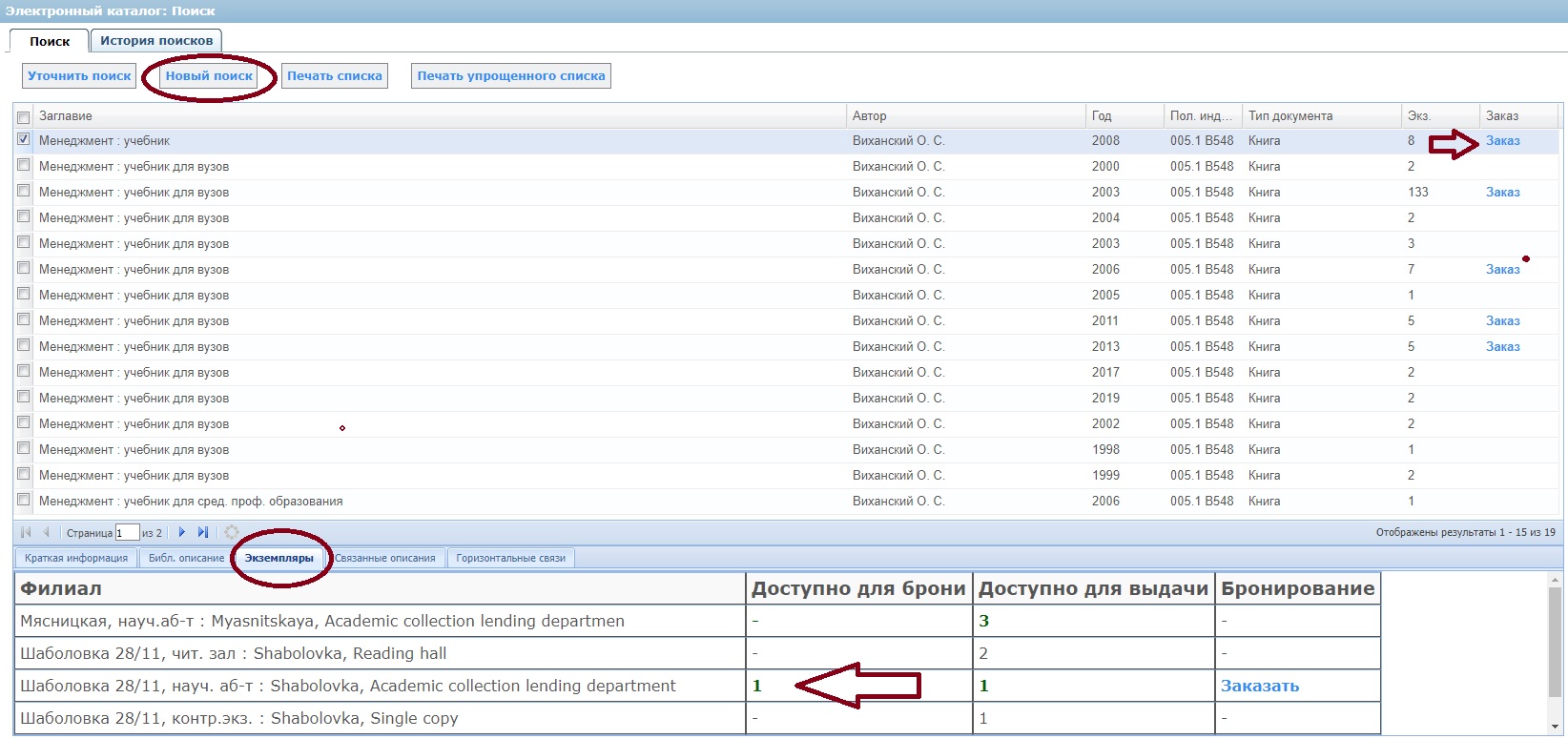 Обращаем ваше внимание, что большинство изданий учебной литературы представлено в электронных ресурсах Библиотеки. Информация о порядке получения удаленного доступа к ресурсам электронной подписки НИУ ВШЭ доступна по ссылке